Муниципальное дошкольное образовательное учреждение детский сад «Росинка»Конспект совместной деятельностис детьми 2 младшей группыпо экспериментированию с водой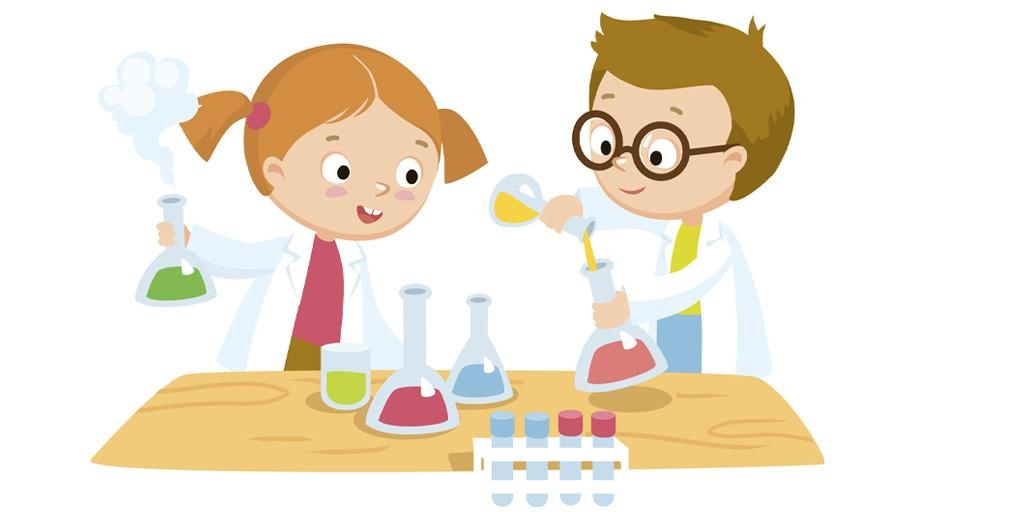                                                                   Выполнила:воспитатель группы «Пчелки»Желтикова Ольга Валерьевна.Мышкин май 2018 годЦель: создание условий для элементарной исследовательской деятельности по изучению свойств воды.Задачи: Образовательные:-познакомить детей со свойствами воды (цвет, запах)-активизировать и обогащать словарь детей существительными, прилагательными, глаголами по теме занятия  Развивающие:-развивать навыки проведения первых опытов-развивать у детей познавательный интерес, наблюдательность, самостоятельность, способность сравниватьВоспитательные:-воспитывать  навыки аккуратности во время выполнения опытов.Вид  деятельности: познавательно – исследовательская. Материалы и оборудование:Волшебный сундучок, стаканчики по количеству детей, тарелочки по количеству детей, гуашь, ложечки по количеству детей, апельсиновый сок. Использование ИКТ.Методы и приемы:Игровой, наглядный, практический, словесный.Ход непосредственно образовательной деятельности:1.Организационный момент:- «Дети, посмотрите, сколько к нам пришло гостей. Давайте с ними поздороваемся, улыбнемся и подарим всем хорошее настроение.«Встанем рядышком друг с другом,Скажем «Здравствуйте» друг другу.Нам здороваться не леньВсем привет и добрый день!Если каждый улыбнется –Утро доброе начнетсяДоброе утро!»Ребята, сегодня утром у нашей двери в группу я обнаружила вот такой красивый сундучок и приглашение. Хотите узнать от кого же это приглашение?! Текст приглашения:«Дорогие ребята! Я приглашаю вас в страну фокусов. Здесь вы узнаете много интересного и научитесь показывать фокусы с водой. А чтобы попасть в страну,  в этом волшебном сундучке находится все необходимое. Желаю удачи! Самый главный в мире Фокусник.Воспитатель: «Ребята, скажите, пожалуйста, а кто такой фокусник?»- А вы умеете показывать фокусы?-Вы хотите попасть в страну Фокусов? Но как мы можем попасть в эту  загадочную страну? Ответы детей.-Чтобы попасть в страну фокусов, нужно сказать волшебные слова:«Если мы глаза закроемИ подсматривать не будемМы волшебный мир откроем, О котором не забудем. -Вот мы и оказались с вами в стране Фокусов. А сейчас давайте посмотрим, что же находится в нашей волшебной коробочке. Только для этого вы должны сидеть тихо-тихо. Ой, ребята, что это у меня в руках? (волшебная палочка).  Волшебная палочка поможет нам выполнять фокусы, а точнее быть настоящими фокусниками. Закройте глаза и слушайте волшебные словаВолшебство сейчас начнетсяСтоит палочкой взмахнуть.Детям ярко улыбнется,Позовет в далекий путь!Сейчас мы с вами настоящие фокусники. Ой, а в нашем волшебном сундучке что-то еще есть! Как интересно! Ребята вам интересно? Давайте посмотрим, что же  это такое. (Воспитатель достает графин с водой). Ребята, как вы думаете, что в графине?-Правильно, вода. Вы, наверное, догадались, что мы будем сегодня делать с водой? Ответы детей. Да будем показывать фокусы.Воспитатель читает стихотворение и показывает иллюстрации к нему (могут быть варианты: выставить картины на мольберте и т.д.)Вы слыхали о воде?Говорят она везде!Вы в пруду ее найдете,И в сыром лесном болоте.В луже, в море, в океане И в водопроводном кране,Как сосулька замерзает,В лес туманом заползает,На плите у нас кипит,Паром чайника шипит.Без нее нам не умыться,Не наесться, не напиться!Смею вам я доложить:Без нее нам не прожить!Ребята, где мы можем встретить воду? Ответы детей. Правильно и в реке, и в море, и в кране. А теперь, ребята, самое время приступить к фокусам с водой.Опытно-экспериментальная деятельность:Дети проходят к столу. Воспитатель предлагает детям взять по стаканчику с водой.-Ребята, какая вода? Дети называют прилагательные (холодная, светлая, прозрачная и т.д.)  Проверим, действительно вода прозрачная или нет: опустим ложку в стакан. Если ложку будет видно, то вода прозрачная. Высказывания детей. Молодцы, правильно вы отметили – вода прозрачная. А сейчас мы с вами покажем первый фокус. Посмотрите внимательно, как я буду делать: берем ложкой немного волшебной краски, добавляем в стакан и размешиваем, наблюдаем что происходит. Какого цвета стала вода? Правильно, красного. А теперь вы покажите мне этот фокус. Какого цвета вода получилась у вас? Дети отвечают.-Давайте вновь опустим ложку в стакан. Скажите, пожалуйста, ложку видно или нет? Невидно. Значит, вода стала какая? (непрозрачная). Молодцы, первый фокус получился.Фокус второй «Разноцветная вода».Для проведения фокуса необходимо взять банки с закручивающимися крышками (по количеству детей). В банки заранее наливается вода. Воспитатель показывает всем, что вода обыкновенная, затем закрывает платком, говорит волшебные слова и взмахивает волшебной палочкой:Ты вода-водица, друг ты мой прекрасныйСтань вода-водичка не простой, а цветной.Дети встряхивают воду в банке, вода окрашивается в нужный цвет. У каждого ребенка вода окрасилась в свой цвет. Ребята, что же случилось с водой? Ответы детей. Да вода стала разноцветной (каждый ребенок называет цвет воды в своей баночке). Воду можно «покрасить» в любой цвет. - Ребята, давайте немного отдохнем.Пальчиковая гимнастика: Одна капелька упала (стучат пальчиками по столу)Две капельки (стучат ладошками)Ливень (хлопают в ладошки)Гром (топают ногами)А по крыше барабанят капли (ритмичный рисунок руками по столу).Дождик утихает (пальчиками о ладонь 5-4-3-2-1).Продолжаем наши фокусы с водой.-Давайте возьмем стаканчики с водой и понюхаем. Пахнет вода или нет? Да, действительно вода не пахнет, она не имеет запаха. Как вы думаете, что необходимо сделать, чтобы вода приобрела запах? Предложения детей.-Мы с вами добавим волшебный порошок, проверим, что же произойдет.Воспитатель предлагает детям повторять за ним все действия: берем ложкой немного волшебного порошка, добавляем в стаканчик и размешиваем. Понюхайте воду. Вода сейчас пахнет? Правильно вода приобрела запах. Получился фокус? Рефлексия:Воспитатель: Ребята, наша комната фокусов уже закрывается и нам нужно возвращаться в детский сад. Я предлагаю вам пройти на ковер и встать в круг. Сегодня вы были настоящими фокусниками. Какой фокус вам понравился больше всего? О каких свойствах воды вы узнали?  Молодцы. Пока мы не вернулись в детский сад, мне бы хотелось сделать для вас подарок.                    Фокус «Превращение воды»Воспитатель: Посмотрите, у меня есть бутылочка. Что в ней? Правильно вода. А она имеет запах? А вода прозрачная или цветная? (ответы детей). Сейчас я кладу бутылочку в волшебный сундучок, поколдую, и моя водичка превратится…..(коробку переворачиваю и достаю бутылочку с соком). Дети. Что произошло с нашей водой в бутылочке? Да вода поменяла цвет, и появился запах. Вот, оказывается какие интересные фокусы можно выполнять с водой.Воспитатель: а сейчас возвращаемся в детский сад.Снова мы глаза закроем И подсматривать не будемВ детский садик мы вернемсяМир волшебный не забудем.Воспитатель:  Ребята мы опять с вами в нашем садике, пойдемте к нашим ребятам и угостим их соком.